Ore City Independent School District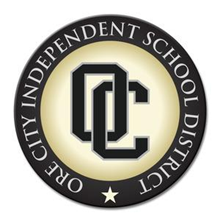 100 Rebel Rd, Ore City, Texas  75683School Health Advisory Council Members2020-2021Mindy Hamilton – District NurseRebecca Williams – Elementary NurseMary Hall – Elementary Nurse AideNathan Heflin – High School PrincipalBeau Vincent – Middle School PrincipalChad Miller – Elementary Principal Madeline Anderson –Director of CurriculumKurt Bannert – Licensed Professional CounselorRita Clawson – High School Teacher and ParentSally Cariker – High School TeacherTammy Allen – Middle School TeacherRachel Perez – Elementary Teacher and ParentDonna Denton – Food Service DirectorKristan Kahler – Parent Julie York – Upshur County Ag Extension Agent